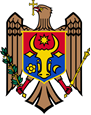 REPUBLICA MOLDOVACONSILIUL MUNICIPAL HÎNCEŞTIDECIZIE Nr. din           Cu privire la schimbarea destinaţiei  unor imobileExaminind cererea nr. 02/1-36/1114 din 16.07.2021 cu privire la schimbarea destinatiei constructiei garajului in salon de prestare a serviciilor de frumusete a cet. Munteanu Tatiana, materialele prezentate:act cu drept de proprietate asupra bunului imobil 5301204793.01, aviz sanitar Nr.08-5/63. In conformitate cu prevederile Hotărîrii Guvernului Republicii Moldova despre aprobarea „Regulamentului privind autorizarea funcţionării şi schimbarea destinaţiei construcţiilor şi amenajărilor” Nr. 306 din 30.02.2000, Consiliul municipal           DECIDE:Se permite schimbarea destinaţie constructiei garajului cu suprafața de 46.1 m2 ( nr. cad. 5301204793.01) de pe str. Alexandru cel Bun 96/A/7, a cet. Munteanu Tatiana din spatiu cu mod de folosinta garaj în spațiu cu destinație salon de prestare a serviciilor de frumusete.Controlul asupra îndeplinirii prezentei decizii se pune în sarcina arhitectului mun. Hîncești  dl. I. Placinta.Preşedintele şedinţei Consiliului municipal Hîncești		                                  	  Contrasemnează:Secretarul InterimarConsiliului municipal Hîncești					Tatiana ROMANIUC